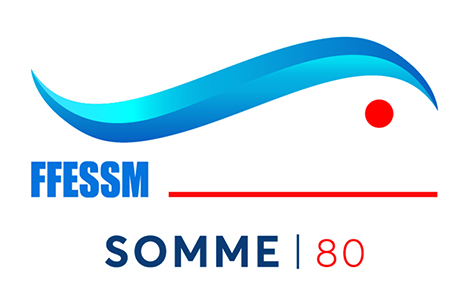 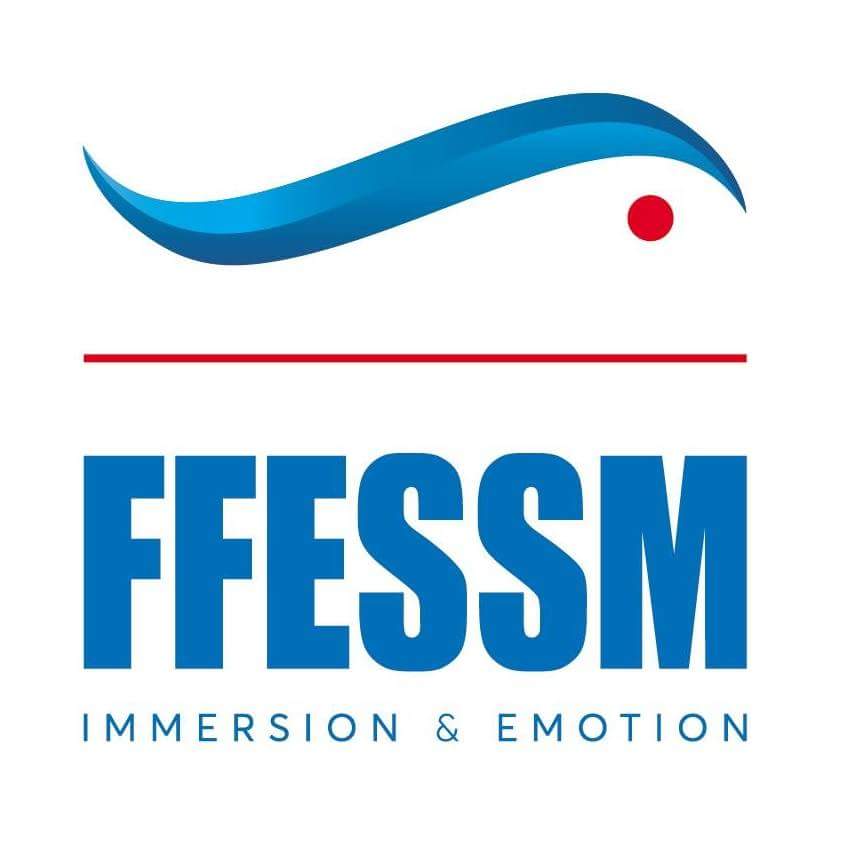 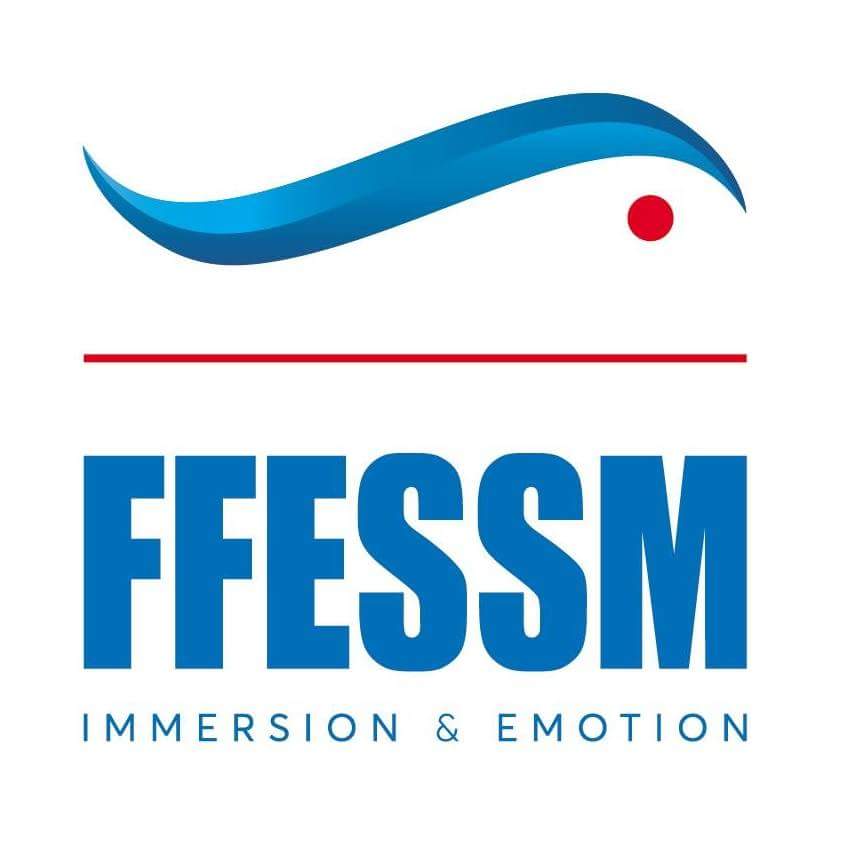 Formation rifap 2023Demande de participationLes samedi 11 mars (9h-17h) et dimanche 12 mars (9h – 12h)Salle Voltaire à AmiensFormation aux compétences de secourisme nécessaires au RIFAP Apports sur l’organisation, la coordination et la communication en cas de secoursLes jeudis 16 mars et 23 mars (20h30-22h15) Piscine du Nautilus à Amiens :Mise en situation de sauvetage en milieu artificielLe dimanche 2 avril (matinée)Plan d’eau région d’AmiensMise en situation de sauvetage en milieu naturel et validation finale du RIFAP La participation aux frais du stage est de 45 euros et à régler sur le site du CODEP https://ffessm-somme.vpdive.com/w/accueil-1 (au niveau du calendrier et après création d’un compte)Fiche à renvoyer à Laurent Dufossé: rifapcodep@laposte.netPLAN D’ACCES SALLE VOLTAIRE AMIENSCoordonnées : 119 rue Voltaire 80080 AMIENS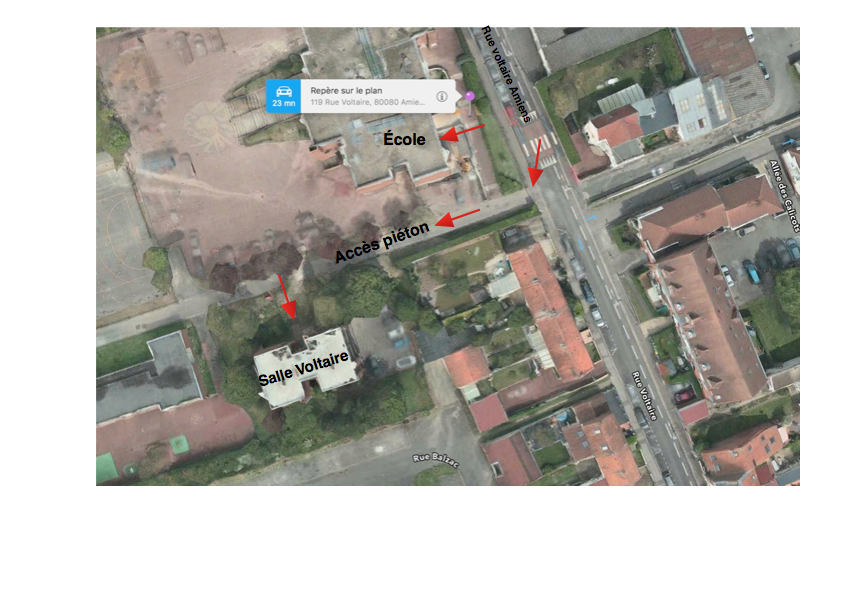 Prénom :Nom :Adresse :Adresse :Code postal :Ville :Téléphone :Mail :Date de naissance :Nationalité : Club:N° club :N° licence :Niveau de plongée:Date du brevet :Nombre de plongée :(milieu naturel) 